車輛写真（前部）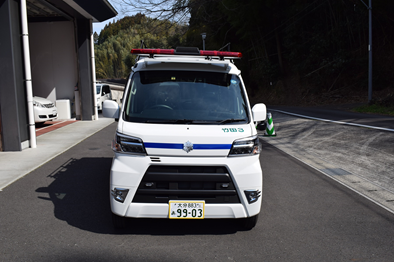 車輛写真（左側面部）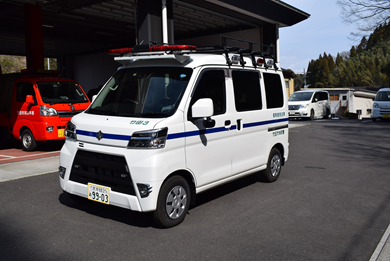 車輛写真（右側面部）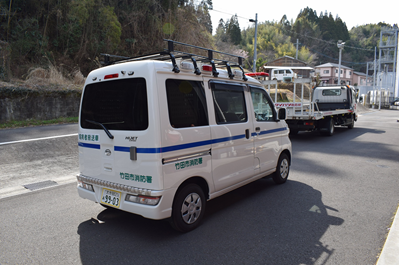 車輛写真（後部）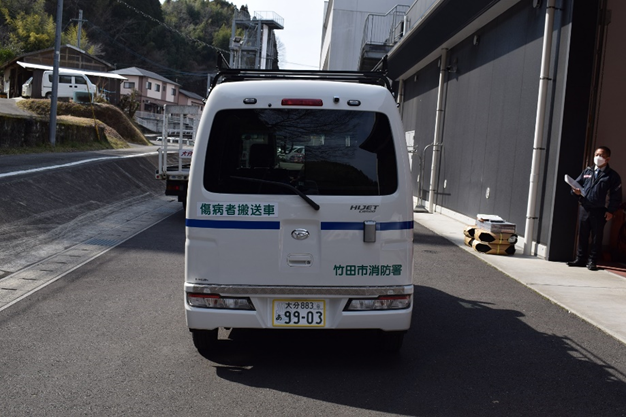 車輛写真（天井部）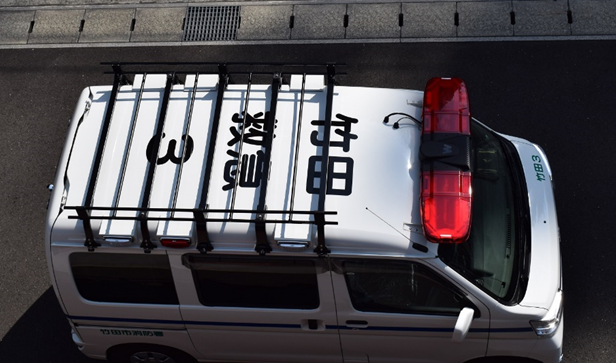 車輛写真（運転席部）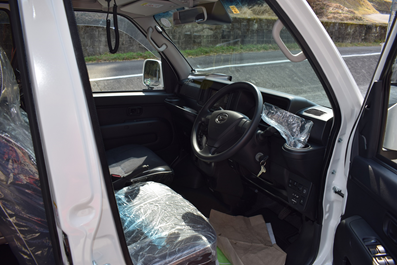 車輛写真（助手席）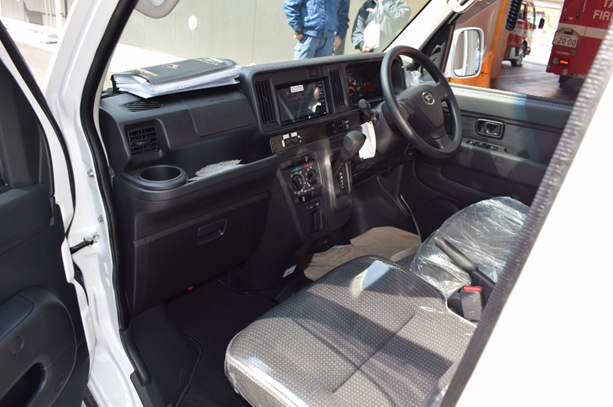 車輛写真（室内）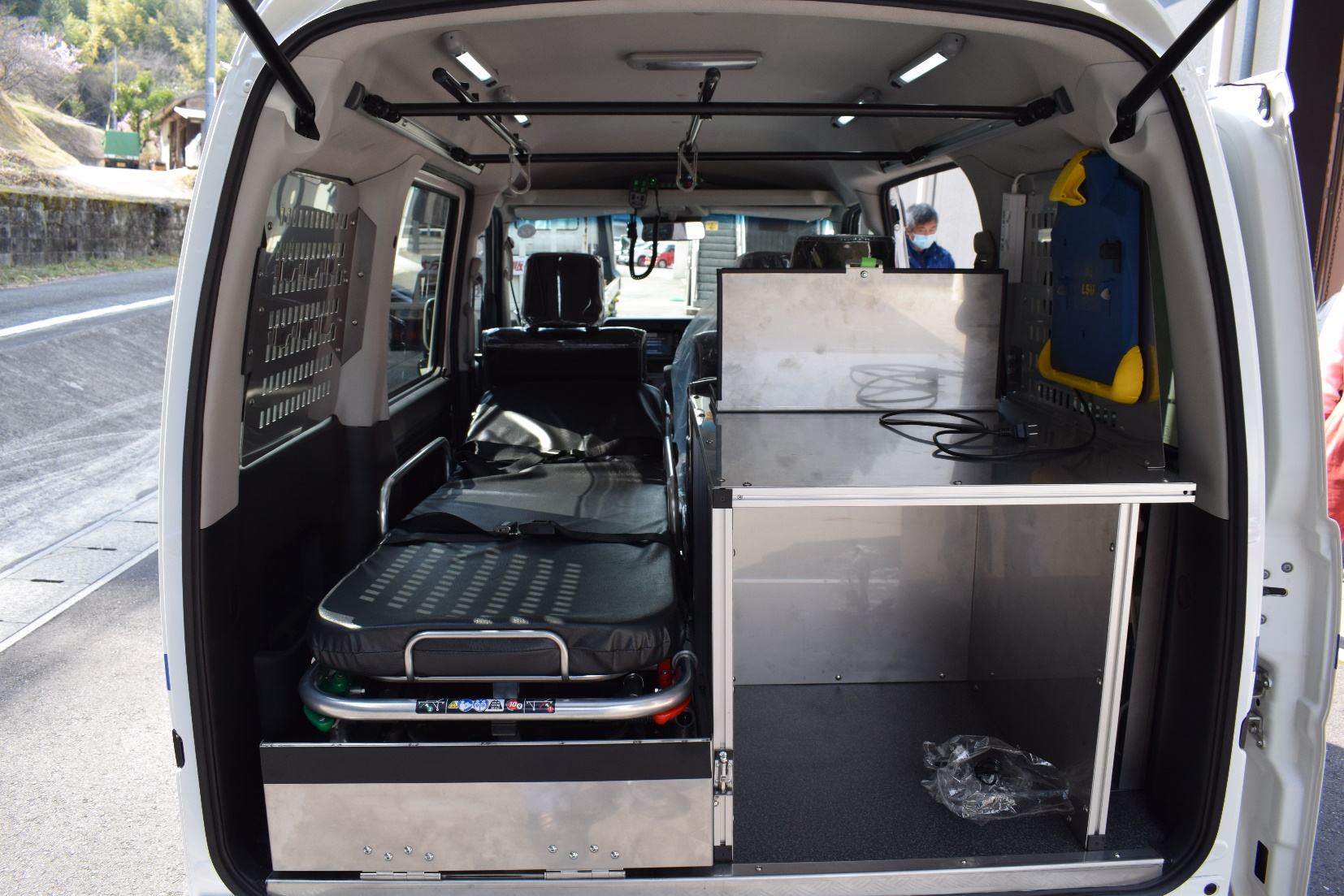 